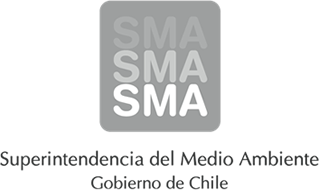 
INFORME DE FISCALIZACIÓN AMBIENTAL
Normas de Emisión
ACONCAGUA FOODS S.A. (BUIN)
DFZ-2013-3683-XIII-NE-EI
1. RESUMEN.
El presente documento da cuenta del informe de examen de la información realizado por la Superintendencia del Medio Ambiente (SMA), al establecimiento industrial “ACONCAGUA FOODS S.A. (BUIN)”, en el marco de la norma de emisión DS.90/00 para el reporte del período correspondiente a FEBRERO del año 2013.
2. IDENTIFICACIÓN DEL PROYECTO, ACTIVIDAD O FUENTE FISCALIZADA
3. ANTECEDENTES DE LA ACTIVIDAD DE FISCALIZACIÓN
4. ACTIVIDADES DE FISCALIZACIÓN REALIZADAS Y RESULTADOS
	4.1. Identificación de la descarga
	4.2. Resumen de resultados de la información proporcionada
5. CONCLUSIONES
La información aportada por el titular no presenta inconformidades a la Norma de Emisión DS.90/00  respecto de la materia objeto de la fiscalización.
6. ANEXOSNombreFirma
Aprobado
Elaborado
JUAN EDUARDO JOHNSON VIDAL
VERÓNICA GONZÁLEZ DELFÍN
07-12-2015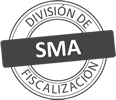 Titular de la actividad, proyecto o fuente fiscalizada:
ACONCAGUA FOODS S.A.Titular de la actividad, proyecto o fuente fiscalizada:
ACONCAGUA FOODS S.A.RUT o RUN:
76099789-7RUT o RUN:
76099789-7Identificación de la actividad, proyecto o fuente fiscalizada:
ACONCAGUA FOODS S.A. (BUIN)Identificación de la actividad, proyecto o fuente fiscalizada:
ACONCAGUA FOODS S.A. (BUIN)Identificación de la actividad, proyecto o fuente fiscalizada:
ACONCAGUA FOODS S.A. (BUIN)Identificación de la actividad, proyecto o fuente fiscalizada:
ACONCAGUA FOODS S.A. (BUIN)Dirección:
CALLE JOSE ALBERTO BRAVO N°278, COMUNA DE BUIN, PROVINCIA DE MAIPO, RMRegión:
REGIÓN METROPOLITANAProvincia:
MAIPOComuna:
BUINCorreo electrónico:
AVALENZUELA@ACONCAGUAFOODS.CLCorreo electrónico:
AVALENZUELA@ACONCAGUAFOODS.CLTeléfono:
Teléfono:
Motivo de la Actividad de Fiscalización:Actividad Programada de Seguimiento Ambiental de Normas de Emisión referentes a la descarga de Residuos Líquidos para el período de FEBRERO del 2013.Materia Específica Objeto de la Fiscalización:Analizar los resultados analíticos de la calidad de los Residuos Líquidos descargados por la actividad industrial individualizada anteriormente, según la siguiente Resolución de Monitoreo (RPM):
SISS N° 138 de fecha 11-01-2012Instrumentos de Gestión Ambiental que Regulan la Actividad Fiscalizada:La Norma de Emisión que regula la actividad es:
N° 90/2000 Establece Norma de Emisión para la Regulación de Contaminantes Asociados a las Descargas de Residuos Líquidos a Aguas Marinas y Continentales SuperficialesPunto DescargaNormaTabla cumplimientoMes control Tabla CompletaCuerpo receptorCódigo CIIU N° RPMFecha emisión RPMÚltimo período Control DirectoPUNTO 1 (DESCARGA CANAL PAINE)DS.90/00TABLA 1ENEROCANAL PAINE (BUIN, REG. METRO.)3113413811-01-201204-2012N° de hechos constatadosN° de hechos constatadosN° de hechos constatadosN° de hechos constatadosN° de hechos constatadosN° de hechos constatadosN° de hechos constatadosN° de hechos constatados1234567Punto DescargaInformaEfectúa descargaEntrega dentro de plazoEntrega parámetros solicitadosEntrega con frecuencia solicitadaCaudal se encuentra bajo ResoluciónParámetros se encuentran bajo normaPresenta RemuestrasPUNTO 1 (DESCARGA CANAL PAINE)SISISISISISISINO APLICAN° AnexoNombre Anexo 1Ficha de resultados de autocontrol PUNTO 1 (DESCARGA CANAL PAINE)